Администрация сельского  поселения Дурасовский  сельсовет муниципального  района  Чишминский  район  Республики  БашкортостанПОСТАНОВЛЕНИЕ26 апреля  2018  года № 59   О внесении изменений в Положение о порядке расходования средств резервного фонда администрации сельского поселения Дурасовский сельсовет муниципального района Чишминский район Республики Башкортостан, утвержденное постановлением главы сельского поселения Дурасовский сельсовет муниципального района Чишминский  район Республики Башкортостан от 08.11.2013 года  №41        В целях приведения Положения о порядке расходования средств резервного фонда администрации сельского поселения Дурасовский сельсовет муниципального района Чишминский район Республики Башкортостан, утвержденное постановлением главы сельского поселения Дурасовский сельсовет муниципального района Чишминский район Республики Башкортостан от 08.11.2013 г. № 30, в соответствие с действующим законодательствомПОСТАНОВЛЯЮ:       1.  Внести изменения в п.3 Положения о порядке расходования средств резервного фонда администрации сельского поселения Дурасовский сельсовет муниципального района Чишминский район Республики Башкортостан (далее - Положение), изложив в следующей редакции:      - участие в предупреждении и ликвидации последствии чрезвычайных ситуации в границах Сельского поселения. Проведение аварийно-восстановительных работ по ликвидации последствий стихийных бедствий.-оказание единовременной материальной помощи гражданам, пострадавшим от стихийных бедствий и других чрезвычайных ситуаций.- проведение ярмарок, фестивалей, семинаров, совещаний, конференций, форумов местного значения, юбилейных, праздничных мероприятий и торжественных приемов.-оказание единовременной поддержки творческих коллективов и общественных объединений.-выплаты разовых премий и оказания разовой материальной помощи гражданам заслуги перед сельским поселением.- проведение особо значимых разовых мероприятий в области социальной политики, а также деятельности объектов инфраструктуры.-проведение экстренных и противоэпидемических мероприятий.-проведение ремонтных и восстановительных работ по заявке органов местного самоуправления.- дополнительные расходы, связанные с изменением структуры органов местного самоуправления.- другие мероприятия и расходы, относящиеся к полномочиям органов местного самоуправления сельского поселения. 2. Обнародовать настоящее постановление на информационном стенде в здании администрации сельского поселения Дурасовский сельсовет муниципального района Чишминский район Республики Башкортостан и на официальном сайте администрации сельского поселения Дурасовский сельсовет муниципального района Чишминский район Республики Башкортостан в сети «Интернет». 3. Настоящее Постановление вступает в силу с момента его подписания. 4. Контроль за исполнением настоящего Постановления оставляю за собой.Глава сельского поселения Дурасовский  сельсовет муниципального районаЧишминский район Республики Башкортостан                            Ф.М. ЗамановБашкортостан РеспубликАҺыШишмӘ районыМУНИЦИПАЛЬ РАЙОНЫныҢ ДУРАСОВ АУЫЛ СОВЕТЫ ауыл биЛӘмӘҺе ХАКИМИӘТЕ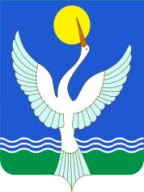 АДМИНИСТРАЦИЯСЕЛЬСКОГО ПОСЕЛЕНИЯ  ДУРАСОВСКИЙ сельсоветМУНИЦИПАЛЬНОГО РАЙОНАЧишминскИЙ район РеспубликИ БашкортостанҠАРАР «02»  апрель 2018 й.№  15/1ПОСТАНОВЛЕНИЕ «02» апреля .